Please print clearly    Date of refresher___________  Location_______________________Instructor(s)__________________________________________________________________Name	 				Address						Phone#	           		Email		   	     .                                                                                                                                      ________________________________________________________________________________________________________________________________________________________________________________________________________________________________________________________________________________________________________________________________________________________________________________________________________________________________________________________________________________________________________________________________________________________________________________________________________________________________________________________________________________________________________________________________________________________________________________________________________________________________________________________________________________________________________________________________________________________________________________________________________________________________________________________________________________________________________________________________________________________________________________________________________________________________________ Mail to: Rebecca Koesters, 3568 Crab Orchard Ave, Beavercreek, OH 45430-1465 or email to:  edwardsmom@ameritech.net 
Send a copy to: the ADS Executive Director, of this list along with a check made out to the ADS for $5.00 per refreshed judge
ADS Judges Refresher Roster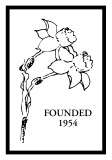 